Warszawa, dnia, 20.12.2022 r.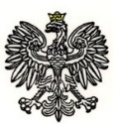 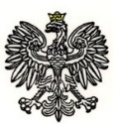 Dotyczy: postępowania prowadzonego w celu zawarcia umowy ramowej w trybie nieograniczonym na „Dostawy terminali głosowych”, numer sprawy WZP-2763/22/166/Ł.Wydział Zamówień Publicznych KSP, działając w imieniu Zamawiającego, na podstawie art. 135 ust. 1 i 5 oraz art. 137 ust. 1 i 2 ustawy z dnia 11 września 2019 r. Prawo zamówień publicznych (t.j. Dz.U. z 2022 r., poz. 1710 ze zm.), uprzejmie informuje o treści pytań zadanych przez Wykonawcę i udzielonych przez Zamawiającego odpowiedzi: Pytanie nr 1: Zamawiający w SIWZ XIV. pkt 3., wskazuje na wzór oceny ofert ( E = C + G ) i poniżej wskazuje parametr „T – wskaźnik kryterium termin dostawy w punktach”, który nie jest zawarte we wzorze. Prosimy o doprecyzowanie zapisu lub potwierdzenie, że parametr „T” nie będzie brany pod uwagę.Odpowiedź na pytanie nr 1. Zamawiający informuje, że Rozdział XIV ust. 3 Specyfikacji Warunków Zamówienia, zwanej dalej SWZ, otrzymuje brzmienie:Zamawiający za najkorzystniejszą uzna ofertę, która uzyska największą liczbę punktów łącznie ze wszystkich kryteriów. Ocenę łączną oferty stanowi suma punktów uzyskanych 
w ramach poszczególnych kryteriów. Zamawiający wyliczy ocenę łączą ocenianych ofert na podstawie poniższego wzoru:E = C + T + Ggdzie:E –wskaźnik oceny oferty w punktach.C –wskaźnik kryterium ceny oferty brutto w punktach.T- wskaźnik kryterium termin dostawy w punktach.G –wskaźnik kryterium okres gwarancji na przedmiot zamówienia w punktach.Pytanie nr 2: Zamawiający dla części telefonów IP wymaga informacji diagnostycznych MOS - Mean Opinion Score). Ponieważ wskazany parametr nie jest już używany w technologiach VoIP ze względu na subiektywne znaczenie tego parametru, prosimy o potwierdzenie, że wymóg ten będzie spełniony gdy rekordy CDR (Call Detail Record) będą zawierały co najmniej: informacje diagnostyczne o jakości połączenia w tym rodzaj kodeka, liczba wysłanych, odebranych i zgubionych pakietów z próbkami głosowymi, zmienność opóźnienia przesyłania tych pakietów, informacja o jakości podawana w postaci wartości MOS – Mean Opinion Score lub równoważnej (zapewniającej możliwość określenia subiektywnej jakości dźwięku). Analiza rekordów CDR pozostaje po stronie Zamawiającego i nie jest obszarem tego SIWZ.Odpowiedź na pytanie nr 2.Zamawiający informuje, że wyraża zgodę na usunięcie zapisu wymagającego informacji diagnostycznych MOS, przez co zmianie ulega Załącznik nr 5A do SWZ.Pytanie nr 3: Czy Zamawiający w zakresie zadania nr 1 dopuszcza serwisy partnerskie, polegający na tym, że kontrakt serwisowy będzie realizowany za pośrednictwem partnera Cisco?Odpowiedź na pytanie nr 3. Zamawiający w zakresie zadania nr 1 nie dopuszcza serwisów partnerskich, polegających na tym, że kontrakt serwisowy będzie realizowany za pośrednictwem partnera Cisco.Pytanie nr 4: Dotyczy części XIX SWZ „Ogólne warunki Umowy” par 3 ust 2 pkt 1. Zamawiający wymaga dostarczenia kart gwarancyjnych zawierających numery seryjne. Czołowi Producenci urządzeń odstąpili od wydawania kart gwarancyjnych i nie wymagają ich przedstawienia w momencie zgłaszania ewentualnej usterki. Procesowanie zgłoszeń awarii odbywa się na podstawie danych znajdujących się w systemach informatycznych producentów. W związku z powyższym prosimy o usunięcie ww wymagania.Odpowiedź na pytanie nr 4.Zamawiający informuję, że Rozdział XIX §3 ust. 2 pkt 1) SWZ otrzymuje brzmienie:w dniu dostawy numery seryjne, termin i warunki  ważności gwarancji (podana data zgodna z §6 ust. 1 i 2), adresy e:mail, na które można dokonywać zgłoszenia naprawy oraz numery telefonów pod którymi będzie można uzyskiwać wszelkie informacje dotyczące naprawy;Wyjaśnienia zapisów i zmiany treści SWZ należy traktować wiążąco dla Stron.Biorąc powyższe pod uwagę, proszę o uwzględnienie zmian przy składaniu ofert.Zamawiający załącza uaktualniony Załącznik nr 5A do SWZ.